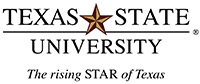 English 2340: World Literature Since 1600.	Academic Semester/Term: 	Course description (from catalog): Representative authors and works of literature from the modern world.  Readings may come exclusively from the Western tradition or from various literary traditions such as those of Africa and Asia.Instructor:  Course section number, classroom & meeting time:  Instructor’s office number:  Departmental phone:  Email:  Names & email addresses of TA’s, GA’s, laboratory assistants, graders, and supplemental instructors (if applicable):Office hours:  General Education Core Curriculum (Code 090)Component Area Option for Language, Philosophy and Culture Component Outcomes Courses in this category focus on how ideas, values, beliefs, and other aspects of culture express and affect human experience. Courses involve the exploration of ideas that foster aesthetic and intellectual creation in order to understand the human condition across cultures.Core Objectives/Competencies Outcomes:Critical ThinkingStudents will demonstrate creative thinking, innovation, inquiry, and analysis, evaluation and synthesis of information.Communication Students will effectively develop, interpret and express ideas through written, oral and visual communication.Social Responsibility Students will demonstrate intercultural competence, knowledge of civic responsibility and the ability to engage effectively in regional, national, and global communities.Personal Responsibility Students will relate choices, actions and consequences to ethical decision-making.Additional departmental or instructor course outcomes (optional):Other syllabus elements: (e.g., assigned reading, instructor’s grading policy, attendance policy, Texas State University Honor Code, date & time for final examination, statement for students with disabilities who require special accommodations, statement on civility in classroom (optional), brief course outline and schedule of assignments for semester.)  